ĐỀ THI THỬ VÀO 10 MÔN TOÁNNĂM HỌC 2018-2019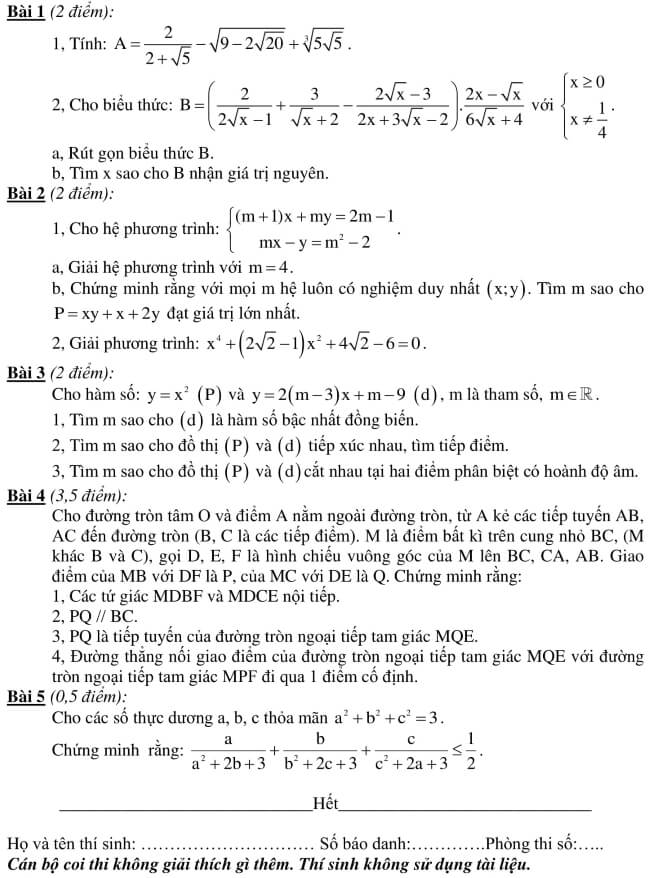 ĐÁP ÁN ĐỀ THI THỬ VÀO 10 MÔN TOÁNNĂM HỌC 2018-2019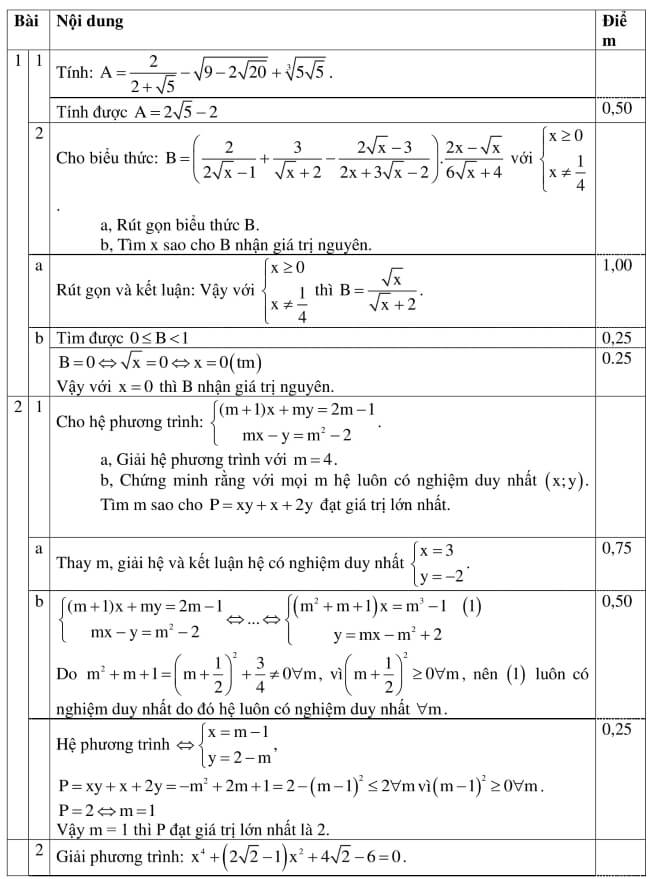 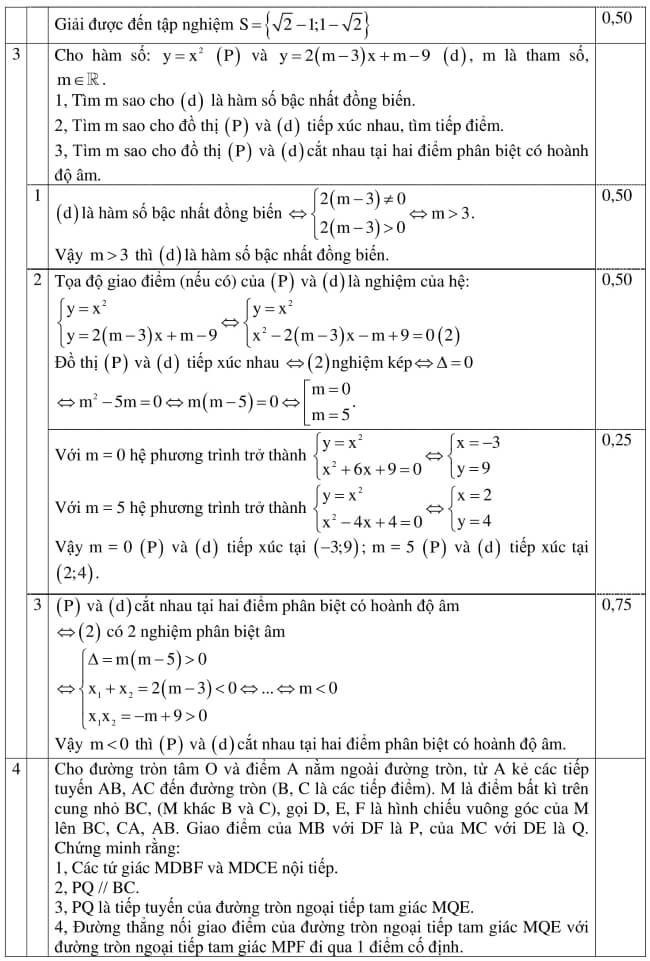 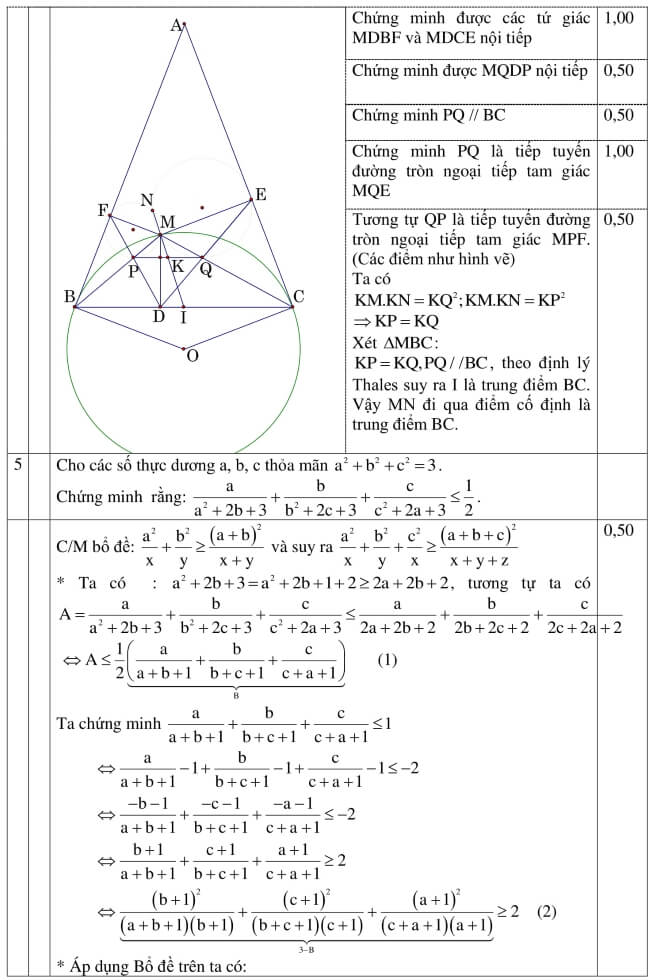 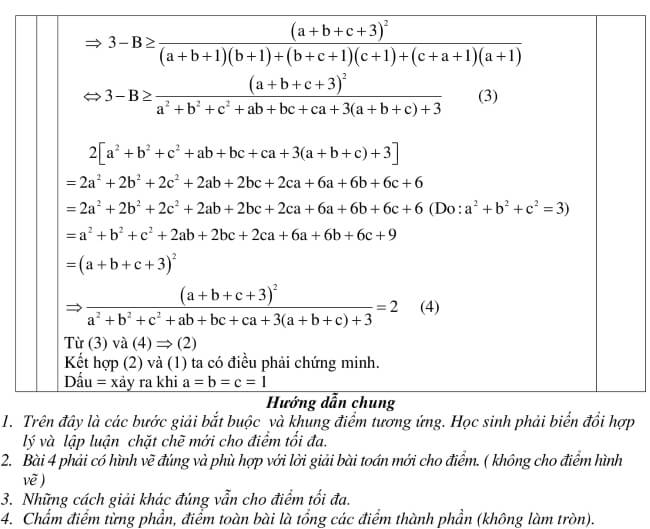 